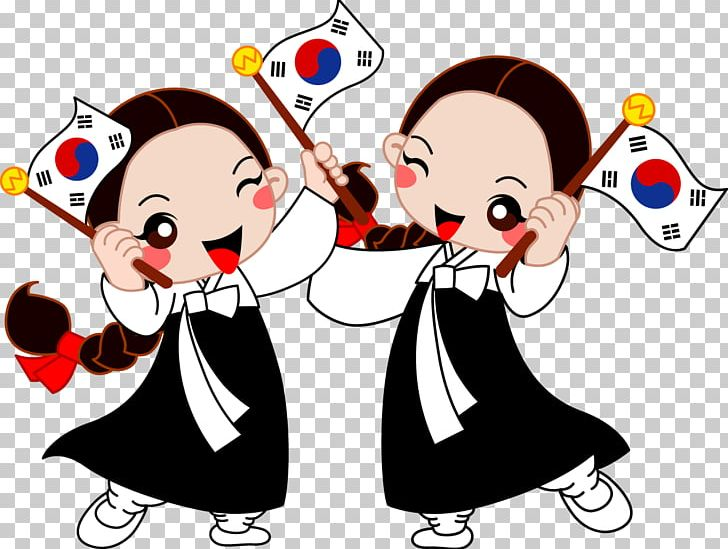 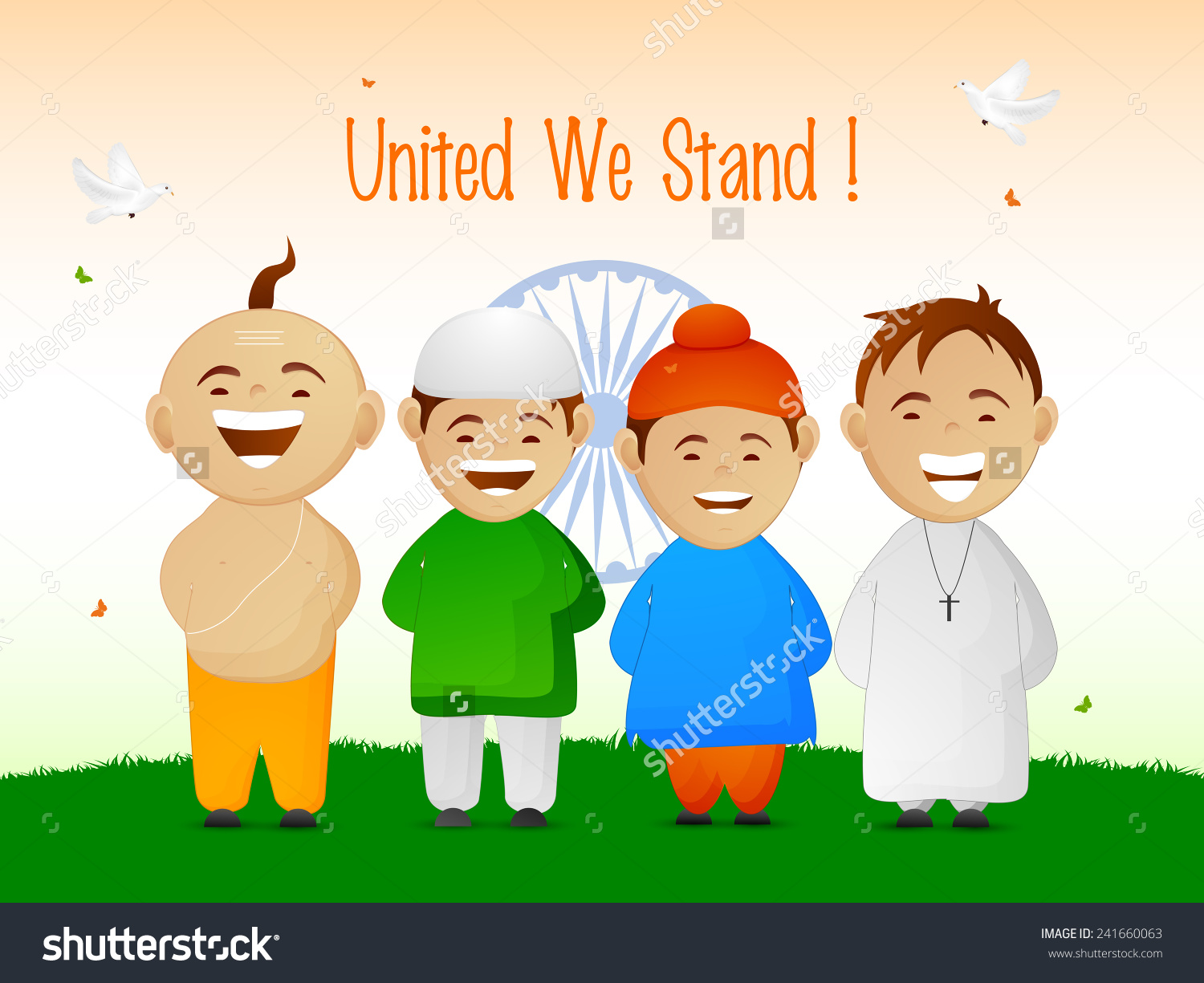                            KOREAN LANGUAGE SYLLABUS (Beginner and intermediate)      TITLE                                                                                           No. of lectures Introduction class-------------------------------------------------------------------------         1 • Korean Alphabet------------------------------------------------------------------------        2• Sentence Order---------------------------------------------------------------------------      2REPEAT AFTER ME CLASS ---SPECIAL LECTURE--------CONVERSATION CLASS - 1Particles--------------------------------------------------------------------------------   3• Topic Particle - 는 / 은• Identifier Particle - 가 / 이• Subject Particles - 는 / 은 and 가 / 이• Additive Particle - 도• Object Particle - 를 / 을• Time / Place Particle - 에Pronouns----------------------------------------------------------------------------------     3• Pronouns (I, You) - 나 , 저 , 너 , 당신• Pronouns (He, She) - 그 , 그녀 , 걔 , 그분• Pronouns (He, She) - 얘 , 쟤 , 걔• Pronouns (They) - 그들 , 걔들 , 그분들• Pronouns- This, It, ThatREPEAT AFTER ME CLASS ---SPECIAL LECTURE--------CONVERSATION CLASS – 1Tense basic introduction --------------------------------------------------------------------       2       Nouns-------------------------------------------------------------------------------------------------   4• Nouns - Present, Past• Nouns - Nominalising•Nouns - Nominalizing Verbs•Nouns - Numbers and CountingREPEAT AFTER ME CLASS ---SPECIAL LECTURE--------CONVERSATION CLASS – 1Adjectives--------------------------------------------------------------------------------------     3• Adjectives - Present, Past•Adjectives - Polite [Present, Past]• Adjectives - Descriptive• Adjectives - ConnectiveVerbs--------------------------------------------------------------------------------------------              4• Verbs - Present, Past•Verbs - Polite [Present, Past]• Verbs - Future [Will]• Verbs - Continuous• Verbs - Connective• Verbs - Can• Verbs - Have• Verbs – WantREPEAT AFTER ME CLASS ---SPECIAL LECTURE--------CONVERSATION CLASS – 12• Verbs - Descriptive I-------------------------------------------------------------------------            2• Verbs - Descriptive II• Verbs - SpeechAdverbs--------------------------------------------------------------------------------------------------        2• Adverbs - 부사Particles------------------------------------------------------------------------------------------------          3• Particles - 께 / 에게 / 한테• Particles - 으로 / 로• Particles - 에서 , 까지• Particles - 만 [only]REPEAT AFTER ME CLASS ---SPECIAL LECTURE--------CONVERSATION CLASS – 1Possessive------------------------------------------------------------------------------------------------         2• Possessive - 의Conjunctions---------------------------------------------------------------------------------------------       6• Conjunctions - And• Conjunctions - But [~ 지만 ]• Conjunctions - But [ 는데 / 은데 ]• Conjunctions - Because, So [~ 서 ]• Conjunctions - Because [ 때문에 ]• Conjunctions - If/Once [~ 면 ]• Conjunctions - If/Once [~ 거든 ]• Conjunctions - When [~ 때 ]• Conjunctions - While [~ 며 / 면서 ]   Everyday work-Pronunciation practice   Vocabulary practice Songs, Movies, Cartoons  Cultural Understanding and International relations.                   